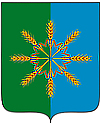 Администрация Новозыбковского районаПОСТАНОВЛЕНИЕот  15  декабря  2014 г.                                                                                          № 308                                                                        г. НовозыбковОб утверждении порядка формирования, утверждения и ведения планов закупок и планов-графиков закупок для обеспечения муниципальных нужд  Новозыбковского районаВ соответствии с частью 5 статьи 17 Федерального закона от 5 апреля 2013 года № 44-ФЗ «О контрактной системе в сфере закупок товаров, работ, услуг для обеспечения государственных и муниципальных нужд» и постановлением Правительства Российской Федерации от  21 ноября 2013 года № 1043 «О требованиях к формированию, утверждению и ведению планов закупок товаров, работ, услуг для обеспечения нужд субъекта Российской Федерации и муниципальных нужд, а также требованиях к форме планов закупок товаров, работ, услуг» (с учетом изменений, внесенных постановлением Правительства Российской Федерации от 29 октября 2014 года № 1113) постановлЯЮ:1. Утвердить прилагаемый Порядок формирования, утверждения и ведения планов закупок товаров, работ, услуг для обеспечения муниципальных нужд Новозыбковского района согласно приложению №1.2. Утвердить Порядок формирования, утверждения и ведения планов-графиков закупок товаров, работ, услуг для обеспечения муниципальных нужд Новозыбковского района согласно приложению №2.          3. Разместить вышеназванные Порядки в сети «Интернет» для размещения информации о размещении заказов на поставки товаров, выполнение работ, оказание услуг и на сайте администрации Новозыбковского района.         4. Настоящее постановление вступает в силу с 01.01.2015 года.Глава администрации района                                                              В.В.АлексеевЗ.А.Лузик3 08 63Приложение  №1к постановлению  администрацииНовозыбковского района                                                                              от 15 декабря 2014 г. № 308    ПОРЯДОКформирования, утверждения и ведения планов закупок товаров, работ, услуг для обеспечения муниципальных нужд Новозыбковского района1. Настоящий документ устанавливает порядок формирования, утверждения и ведения планов закупок товаров, работ, услуг для обеспечения муниципальных нужд Новозыбковского района  в соответствии с Федеральным законом от 5 апреля 2013 года № 44-ФЗ «О контрактной системе в сфере закупок товаров, работ, услуг для обеспечения государственных и муниципальных нужд» (далее – Федеральный закон) и постановлением Правительства Российской Федерации от 21 ноября 2013 года № 1043 «О требованиях к формированию, утверждению и ведению планов закупок товаров, работ, услуг для обеспечения нужд субъекта Российской Федерации и муниципальных нужд, а также требованиях к форме планов закупок товаров, работ, услуг» (с учетом изменений, внесенных постановлением Правительства Российской Федерации от 29 октября 2014 года № 1113).2. Планы закупок формируются и утверждаются в течение 10 рабочих дней:а) муниципальными заказчиками, действующими от имени Новозыбковского района (далее – муниципальные  заказчики), после доведения до соответствующего муниципального заказчика объема прав в денежном выражении на принятие и (или) исполнение обязательств в соответствии с бюджетным законодательством Российской Федерации;б) муниципальными бюджетными учреждениями Новозыбковского района, за исключением закупок, осуществляемых в соответствии с частями 2 и 6 статьи 15 Федерального закона, после утверждения планов финансово-хозяйственной деятельности учреждений;в) муниципальными автономными учреждениями Новозыбковского района, муниципальными унитарными предприятиями в случае, предусмотренном частью 4 статьи 15 Федерального закона, после заключения соглашений о предоставлении субсидий на осуществление капитальных вложений в объекты капитального строительства муниципальной  собственности или приобретение объектов недвижимого имущества в муниципальную собственность (далее - субсидии). При этом в план закупок включаются только закупки, которые планируется осуществлять за счет субсидий;г)  муниципальными бюджетными, автономными учреждениями Новозыбковского района, муниципальными  унитарными предприятиями, осуществляющими полномочия на осуществление закупок в пределах переданных им исполнительными органами муниципальной  власти Новозыбковского района  полномочий в случаях, предусмотренных частью 6 статьи 15 Федерального закона, со дня доведения до соответствующего юридического лица объема прав в денежном выражении на принятие и (или) исполнение обязательств в соответствии с бюджетным законодательством Российской Федерации.3. Планы закупок для обеспечения муниципальных нужд Новозыбковского района формируются на очередной финансовый год и на плановый период (очередной финансовый год) в сроки, установленные порядком работы по формированию проекта районного бюджета на очередной финансовый год и на плановый период, с учетом следующих положений:а) муниципальные заказчики в сроки, установленные главными распорядителями средств районного бюджета, но не позднее сроков, установленных порядком работы по формированию проекта районного бюджета на очередной финансовый год и на плановый период:формируют планы закупок, исходя из целей осуществления закупок, определенных с учетом положений статьи 13 Федерального закона, и представляют их не позднее 1 июля текущего года главным распорядителям средств районного бюджета для формирования на их основании в соответствии с бюджетным законодательством Российской Федерации обоснований бюджетных ассигнований на осуществление закупок;корректируют при необходимости по согласованию с главными распорядителями средств бюджета планы закупок в процессе составления проекта районного бюджета;при необходимости уточняют сформированные планы закупок, после их уточнения и доведения до муниципального  заказчика объема прав в денежном выражении на принятие и (или) исполнение обязательств в соответствии с бюджетным законодательством Российской Федерации утверждают сформированные планы закупок и уведомляют об этом главного распорядителя средств районного бюджета;б) муниципальные учреждения, указанные в подпункте "б" пункта 2 настоящего порядка, в сроки, установленные органами, осуществляющими функции и полномочия учредителя учреждений, не позднее сроков, установленных порядком работы по формированию проекта районного бюджета на очередной финансовый год и на плановый период:формируют планы закупок, исходя из целей осуществления закупок, определенных с учетом положений статьи 13 Федерального закона, при планировании в соответствии с законодательством Российской Федерации их финансово-хозяйственной деятельности и представляют их не позднее 1 июня текущего года органам, осуществляющим функции и полномочия их учредителя, для формирования на их основании в соответствии с бюджетным законодательством Российской Федерации обоснований бюджетных ассигнований на осуществление закупок;корректируют при необходимости по согласованию с органами, осуществляющими функции и полномочия их учредителя, планы закупок в процессе составления проекта  районного бюджета;при необходимости уточняют планы закупок, после их уточнения и утверждения планов финансово-хозяйственной деятельности утверждают сформированные планы закупок и уведомляют об этом орган, осуществляющий функции и полномочия их учредителя;в) юридические лица, указанные в подпункте "в" пункта 2 настоящего порядка:формируют планы закупок после принятия решений (согласования проектов решений) об осуществлении капитальных вложений в объекты капитального строительства муниципальной  собственности Новозыбковского района или о приобретении объектов недвижимого имущества в муниципальную собственность Новозыбковкого района за счет субсидий, принятых в порядке, установленном Правительством Брянской области;уточняют при необходимости планы закупок, после их уточнения и заключения соглашений о предоставлении субсидий утверждают план закупок;г) юридические лица, указанные в подпункте "г" пункта 2 настоящего порядка:формируют планы закупок после принятия решений (согласования проектов решений) о подготовке и реализации бюджетных инвестиций в объекты капитального строительства муниципальной  собственности Новозыбковского района и приобретении объектов недвижимого имущества в муниципальную собственность Новозыбковского района, принятых в порядке, установленном Правительством Брянской области;уточняют при необходимости планы закупок, после их уточнения и заключения соглашений о передаче указанным юридическим лицам соответствующими исполнительными органами  муниципальной  власти Новозыбковского района, являющимися муниципальными  заказчиками, полномочий  муниципального заказчика на заключение и исполнение муниципальных контрактов в лице указанных органов утверждают планы закупок.4. План закупок на очередной финансовый год и на плановый период разрабатывается путем изменения параметров планового периода утвержденного плана закупок и добавления к ним параметров 2-го года планового периода.5. Планы закупок формируются на срок, соответствующий сроку действия районного бюджета на соответствующий финансовый год и на плановый период.6. В планы закупок муниципальных  заказчиков в соответствии с бюджетным законодательством Российской Федерации, а также в планы закупок юридических лиц, указанных в подпунктах "б" и "в" пункта 2 настоящего порядка, включается информация о закупках, осуществление которых планируется по истечении планового периода. В этом случае информация вносится в планы закупок на весь срок планируемых закупок с учетом особенностей, установленных настоящим порядком.7. Основаниями для внесения изменений в утвержденные планы закупок в случаях необходимости являются:а) приведение планов закупок в соответствие с утвержденными изменениями целей осуществления закупок, определенных с учетом положений статьи 13 Федерального закона и установленных в соответствии со статьей 19 Федерального закона требований к закупаемым товарам, работам, услугам (в том числе предельной цены товаров, работ, услуг) и (или) нормативных затрат на обеспечение функций  муниципальных органов; б) приведение планов закупок в соответствие с  районным бюджетом на соответствующий финансовый год и на плановый период;в) реализация федеральных законов, решений, поручений, указаний Президента Российской Федерации, решений, поручений Правительства Российской Федерации, законов Брянской области, решений, поручений Правительства Брянской области, которые приняты после утверждения планов закупок и не приводят к изменению объема бюджетных ассигнований, утвержденных районным бюджетом; г) реализация решения, принятого муниципальным заказчиком или юридическим лицом по итогам обязательного общественного обсуждения закупки;д) использование в соответствии с законодательством Российской Федерации экономии, полученной при осуществлении закупки.8. В план закупок включается информация о закупках, извещение о которых планируется разместить, либо приглашение принять участие, в которых планируется направить в установленных Федеральным законом случаях в очередном финансовом году и (или) плановом периоде, а также информация о закупках у единственного поставщика (подрядчика, исполнителя), контракты с которым планируются к заключению в течение указанного периода.9. Формирование, утверждение и ведение планов закупок заказчиками, указанными в подпункте «г» пункта 2 порядка, осуществляются от лица соответствующих органов власти Новозыбковского района, передавших полномочия муниципального заказчика.Приложение №2к постановлению администрацииНовозыбковского районаот  15 декабря  2015 года  № 308ПОРЯДОКформирования, утверждения и ведения планов-графиков закупок товаров, работ, услуг для обеспечения муниципальных нужд Новозыбковского района1. Настоящий документ устанавливает порядок формирования, утверждения и ведения планов-графиков закупок товаров, работ, услуг для обеспечения муниципальных нужд Новозыбковского района (далее, соответственно - Порядок, план-график закупок) в соответствии с Федеральным законом «О контрактной системе в сфере закупок товаров, работ, услуг для обеспечения государственных и муниципальных нужд» (далее - Федеральный закон о контрактной системе).2. Планы-графики закупок утверждаются в течение 10 рабочих дней: 2.1. Муниципальными  заказчиками, действующими от имени Новозыбковского района - после доведения объема прав в денежном выражении на принятие и исполнение обязательств в соответствии с бюджетным законодательством Российской Федерации;2.2 Бюджетными учреждениями за исключением осуществляемых ими закупок в соответствии с частями 2 и 6 статьи 15 Федерального закона - после утверждения планов финансово-хозяйственной деятельности;  2.3 Автономными учреждениями и муниципальными унитарными предприятиями в случае, предусмотренном частью 4 статьи 15 Федерального закона по предметам закупки за счет средств субсидий - после заключения соглашений о предоставлении субсидий; 2.4 Бюджетными, автономными учреждениями, муниципальными унитарными предприятиями, осуществляющими закупки в рамках переданных им органами власти  Новозыбковского района полномочий муниципального  заказчика по заключению и исполнению от имени Новозыбковского района  муниципальных контрактов в случаях, предусмотренных частью 6 статьи 15 Федерального закона - со дня доведения до соответствующего юридического лица объема прав в денежном выражении на принятие и (или) исполнение обязательств в соответствии с бюджетным законодательством Российской Федерации.3. Формирование планов-графиков закупок для отдельных категорий заказчиков и представление сформированных планов-графиков закупок в соответствующий вышестоящий орган, корректировка и уточнение их реализуются в следующем порядке:3.1 Муниципальные  заказчики - в сроки, установленные главными распорядителями средств районного бюджета формируют планы-графики закупок после внесения проекта  районного бюджета на очередной финансовый год и плановый период  в Новозыбковский районный Совет народных депутатов и уточняют сформированные планы-графики закупок после доведения объема прав в денежном выражении на принятие и исполнение обязательств в соответствии с бюджетным законодательством Российской Федерации;3.2 Учреждения, приведенные в подпункте 2.2 Порядка, в сроки, установленные их учредителями, формируют планы-графики закупок после внесения проекта районного бюджета на очередной финансовый год и плановый период  в Новозыбковский районный Совет народных депутатов и уточняют сформированные планы-графики закупок после утверждения планов финансово-хозяйственной деятельности;3.3  Заказчики, указанные в подпункте 2.3 Порядка, формируют планы-графики закупок после внесения проекта районного бюджета на очередной финансовый год и плановый период  в Новозыбковский районный Совет народных депутатов и уточняют сформированные планы-графики закупок после заключения соглашений о предоставлении субсидии;3.4  Заказчики, указанные в подпункте 2.4 Порядка, формируют планы-графики закупок после внесения проекта районного бюджета на очередной финансовый год и плановый период  в Новозыбковский районный Совет народных депутатов и уточняют сформированные планы-графики закупок после заключения соглашений о передаче указанным юридическим лицам соответствующими органами муниципальной власти Новозыбковского района полномочий на заключение и исполнение муниципальных контрактов, доведения до них объема прав в денежном выражении на принятие и исполнение обязательств в соответствии с бюджетным законодательством Российской Федерации.4. В план-график закупок подлежит включению перечень товаров, работ, услуг, закупка которых осуществляется путем проведения конкурса (открытого конкурса, конкурса с ограниченным участием, двухэтапного конкурса, закрытого конкурса, закрытого конкурса с ограниченным участием, закрытого двухэтапного конкурса), аукциона (аукциона в электронной форме, закрытого аукциона), запроса котировок, запроса предложений, закупки у единственного поставщика (исполнителя, подрядчика).5. В план-график закупок включаются сведения о закупке на весь срок исполнения контракта, включая случаи, когда период исполнения контракта превышает срок, на который утверждается план-график закупок.6. Перечисленные в пункте 2 настоящего Порядка заказчики ведут планы-графики закупок в соответствии с положениями Федерального закона о контрактной системе и настоящего Порядка. Внесение изменений в планы-графики закупок осуществляется в случаях:а) приведения плана-графика закупок в соответствие с планом закупок;б) изменения объема и (или) стоимости планируемых к приобретению товаров, работ, услуг в соответствии с положениями Федерального закона о контрактной системе;в) изменения планируемой даты начала осуществления закупки, сроков и (или) периодичности приобретения товаров, выполнения работ, оказания услуг, способа определения поставщика (подрядчика, исполнителя), этапов оплаты и (или) размера аванса, срока исполнения контракта;г) отмены заказчиком закупки, предусмотренной планом-графиком закупок;д) образовавшейся экономии от использования в текущем финансовом году бюджетных ассигнований в соответствии с законодательством Российской Федерации;е) выдачи предписания органом, уполномоченным на осуществление контроля в сфере закупок, в том числе об аннулировании процедуры определения поставщиков (подрядчиков, исполнителей);ж) реализации решения, принятого заказчиком по итогам обязательного общественного обсуждения закупки;з) в иных случаях, предвидеть которые на дату утверждения плана-графика закупок было невозможно.7. Внесение изменений в план-график закупок по каждому объекту закупки осуществляется не позднее чем за 10 календарных дней до дня размещения в единой информационной системе извещения об осуществлении закупки, направления приглашения принять участие в определении поставщика, подрядчика, исполнителя и до даты заключения контракта – в иных случаях, за исключением случаев, указанных в пункте 8 настоящего Порядка.8. В случае осуществления закупок путем проведения запроса котировок в целях оказания гуманитарной помощи либо ликвидации последствий чрезвычайных ситуаций природного или техногенного характера в соответствии со статьей 82 Федерального закона о контрактной системе внесение изменений в план-график закупок осуществляется в день направления запроса о предоставлении котировок участникам закупок, а в случае осуществления закупки у единственного поставщика (подрядчика, исполнителя) в соответствии с пунктами 9, и 28 части 1 статьи 93 Федерального закона о контрактной системе - не позднее чем за один календарный день до даты заключения контракта.